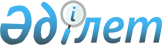 О внесении изменений в решение Кармакшинского районного маслихата от 23 декабря 2016 года №52 "О районном бюджете на 2017-2019 годы"
					
			С истёкшим сроком
			
			
		
					Решение Кармакшинского районного маслихата Кызылординской области от 20 сентября 2017 года № 110. Зарегистрировано Департаментом юстиции Кызылординской области 3 октября 2017 года № 5978. Прекращено действие в связи с истечением срока
      В соответствии с кодексом Республики Казахстан от 4 декабря 2008 года "Бюджетный кодекс Республики Казахстан", подпунктом 1) пункта 1 статьи 6 Закона Республики Казахстан от 23 января 2001 года "О местном государственном управлении и самоуправлении в Республике Казахстан" Кармакшинский районный маслихат РЕШИЛ:
      1. Внести в решение Кармакшинского районного маслихата от 23 декабря 2016 года № 52 "О районном бюджете на 2017-2019 годы" (зарегистрировано в Реестре государственной регистрации нормативных правовых актов за номером 5686, опубликовано в районной газете "Қармақшы таңы" от 10 января 2017 года) следующие изменения:
      подпункты 1), 2) пункта 1 изложить в новой редакции:
      "1) доходы – 9 936 807,2 тысяч тенге, в том числе:
      налоговые поступления – 915 826 тысяч тенге;
      неналоговые поступления – 50 340 тысяч тенге;
      поступления от продажи основного капитала – 43 000 тысяч тенге;
      поступления трансфертов – 8 927 641,2 тысяч тенге;
      2) затраты – 9 987 429,8 тысяч тенге;";
      подпункт 4) пункта 4 изложить в новой редакции:
      "4) на оказание социальной помощи для обучающихся студентов из числа социально-уязвимых слоев населения по востребованным в регионе специальностям – 31 018 тысяч тенге;";
      подпункт 9) пункта 4 изложить в новой редакции:
      "9) на подготовку документации объектов водного хозяйства – 70 242 тысяч тенге.";
      подпункты 1), 2), 3), 4) пункта 4-1 изложить в новой редакции:
      "1) на строительство линии подводки водопровода к границам участков потребителей в населенном пункте Алдашбай-Ахун Кармакшинского района – 37 610 тысяч тенге;
      2) на строительство линии подводки водопровода к границам участков потребителей в населенном пункте Куандария Кармакшинского района – 33 996 тысяч тенге;
      3) на строительство линии подводки водопровода к границам участков потребителей в населенном пункте Кармакшы Кармакшинского района – 39 196 тысяч тенге;
      4) на строительство линии подводки водопровода к границам участков потребителей в населенном пункте Комекбаев Кармакшинского района – 42 029 тысяч тенге;";
      приложения 1, 4, 9 указанного решения изложить в новой редакции согласно приложениям 1, 2, 3 к настоящему решению. 
      2. Настоящее решение вводится в действие с 1 января 2017 года и подлежит официальному опубликованию. Районный бюджет на 2017 год Перечень программ районного бюджета, направленных на реализацию бюджетных инвестиции на 2017 год Список бюджетных программ на 2017 год аппаратов акимов поселков, сельских округов
					© 2012. РГП на ПХВ «Институт законодательства и правовой информации Республики Казахстан» Министерства юстиции Республики Казахстан
				
      Председатель очередной 14-сессии
Кармакшинского районного маслихата

М.Есщанов 

      Секретарь Кармакшинского районного маслихата

М.Наятулы
Приложение 1 к решению Кармакшинского районного маслихата от "20" сентября 2017 года № 110Приложение 1 к решению Кармакшинского районного маслихата от "23" декабря 2016 года № 52
Категория
Категория
Категория
Категория
Сумма, тысяч тенге
Класс
Класс
Класс
Сумма, тысяч тенге
Подкласс
Подкласс
Сумма, тысяч тенге
Наименование
Сумма, тысяч тенге
1.Доходы
9936807,2
1
Налоговые поступления
915826
01
Подоходный налог
312222
2
Индивидуальный подоходный налог
312222
03
Социальный налог
177025
1
Социальный налог
177025
04
Hалоги на собственность
369579
1
Hалоги на имущество
263899
3
Земельный налог
7000
4
Hалог на транспортные средства
98600
5
Единый земельный налог
80
05
Внутренние налоги на товары, работы и услуги
40000
2
Акцизы
7000
3
Поступления за использование природных и других ресурсов
5000
4
Сборы за ведение предпринимательской и профессиональной деятельности
28000
08
Обязательные платежи, взимаемые за совершение юридически значимых действий и (или) выдачу документов уполномоченными на то государственными органами или должностными лицами
17000
1
Государственная пошлина
17000
2
Неналоговые поступления
50340
01
Доходы от государственной собственности
16000
5
Доходы от аренды имущества, находящегося в государственной собственности
15942
7
Вознаграждения по кредитам, выданным из государственного бюджета
58
04
Штрафы, пени, санкции, взыскания, налагаемые государственными учреждениями, финансируемыми из государственного бюджета, а также содержащимися и финансируемыми из бюджета (сметы расходов) Национального Банка Республики Казахстан
7000
1
Штрафы, пени, санкции, взыскания, налагаемые государственными учреждениями, финансируемыми из государственного бюджета, а также содержащимися и финансируемыми из бюджета (сметы расходов) Национального Банка Республики Казахстан, за исключением поступлений от организаций нефтяного сектора
7000
06
Прочие неналоговые поступления
27340
1
Прочие неналоговые поступления
27340
3
Поступления от продажи основного капитала
43000
03
Продажа земли и нематериальных активов
43000
1
Продажа земли
34000
2
Продажа нематериальных активов
9000
4
Поступления трансфертов 
8927641,2
02
Трансферты из вышестоящих органов государственного управления
8927641,2
2
Трансферты из областного бюджета
8927641,2
Функциональная группа 
Функциональная группа 
Функциональная группа 
Функциональная группа 
Сумма, тысяч тенге
Администратор бюджетных программ
Администратор бюджетных программ
Администратор бюджетных программ
Сумма, тысяч тенге
Программа
Программа
Сумма, тысяч тенге
Наименование
Сумма, тысяч тенге
2.Затраты
9987429,8
01
Государственные услуги общего характера
709910
112
Аппарат маслихата района (города областного значения)
24533
001
Услуги по обеспечению деятельности маслихата района (города областного значения)
23477
003
Капитальные расходы государственного органа
1056
122
Аппарат акима района (города областного значения)
152535
001
Услуги по обеспечению деятельности акима района (города областного значения)
145304
003
Капитальные расходы государственного органа
7231
123
Аппарат акима района в городе, города районного значения, поселка, села, сельского округа
323340
001
Услуги по обеспечению деятельности акима района в городе, города районного значения, поселка, села, сельского округа
316474
022
Капитальные расходы государственного органа
6866
452
Отдел финансов района (города областного значения)
23158
001
Услуги по реализации государственной политики в области исполнения бюджета и управления коммунальной собственностью района (города областного значения)
21985
010
Приватизация, управление коммунальным имуществом, постприватизационная деятельность и регулирование споров, связанных с этим
308
018
Капитальные расходы государственного органа
865
453
Отдел экономики и бюджетного планирования района (города областного значения)
25407
001
Услуги по реализации государственной политики в области формирования и развития экономической политики, системы государственного планирования
25407
458
Отдел жилищно-коммунального хозяйства, пассажирского транспорта и автомобильных дорог района (города областного значения)
22222
001
Услуги по реализации государственной политики на местном уровне в области жилищно-коммунального хозяйства, пассажирского транспорта и автомобильных дорог
21397
013
Капитальные расходы государственного органа
825
472
Отдел строительства, архитектуры и градостроительства района (города областного значения)
48396
040
Развитие объектов государственных органов
48396
493
Отдел предпринимательства, промышленности и туризма района (города областного значения)
19860
001
Услуги по реализации государственной политики на местном уровне в области развития предпринимательства, промышленности и туризма
19860
801
Отдел занятости, социальных программ и регистрации актов гражданского состояния района (города областного значения)
70459
001
Услуги по реализации государственной политики на местном уровне в сфере занятости, социальных программ и регистрации актов гражданского состояния
70459
02
Оборона
6174
122
Аппарат акима района (города областного значения)
6174
005
Мероприятия в рамках исполнения всеобщей воинской обязанности
5714
006
Предупреждение и ликвидация чрезвычайных ситуаций масштаба района (города областного значения)
460
03
Общественный порядок, безопасность, правовая, судебная, уголовно-исполнительная деятельность
4023
458
Отдел жилищно-коммунального хозяйства, пассажирского транспорта и автомобильных дорог района (города областного значения)
4023
021
Обеспечение безопасности дорожного движения в населенных пунктах
4023
04
Образование
6884836
123
Аппарат акима района в городе, города районного значения, поселка, села, сельского округа
1064863
004
Обеспечение деятельности организаций дошкольного воспитания и обучения
707461
005
Организация бесплатного подвоза учащихся до школы и обратно в сельской местности
7542
041
Реализация государственного образовательного заказа в дошкольных организациях образования
349860
464
Отдел образования района (города областного значения)
5712099
001
Услуги по реализации государственной политики на местном уровне в области образования
31784
003
Общеобразовательное обучение
3846048
005
Приобретение и доставка учебников, учебно-методических комплексов для государственных учреждений образования района (города областного значения)
71415
006
Дополнительное образование для детей
163009
007
Проведение школьных олимпиад, внешкольных мероприятий и конкурсов районного (городского) масштаба
1837
012
Капитальные расходы государственного органа
269
015
Ежемесячная выплата денежных средств опекунам (попечителям) на содержание ребенка-сироты (детей-сирот), и ребенка (детей), оставшегося без попечения родителей
16389
029
Обследование психического здоровья детей и подростков и оказание психолого-медико-педагогической консультативной помощи населению
17776
040
Реализация государственного образовательного заказа в дошкольных организациях образования
114435
054
Обеспечение деятельности организаций образования города Байконур с казахским языком обучения
1371100
067
Капитальные расходы подведомственных государственных учреждений и организаций
76537
068
Обеспечение повышения компьютерной грамотности населения
1500
465
Отдел физической культуры и спорта района (города областного значения)
71098
017
Дополнительное образование для детей и юношества по спорту
71098
472
Отдел строительства, архитектуры и градостроительства района (города областного значения)
36776
022
Строительство и реконструкция объектов начального, основного среднего и общего среднего образования
34277
037
Строительство и реконструкция объектов дошкольного воспитания и обучения
2499
05
Здравоохранение
188
123
Аппарат акима района в городе, города районного значения, поселка, села, сельского округа
188
002
Организация в экстренных случаях доставки тяжелобольных людей до ближайшей организации здравоохранения, оказывающей врачебную помощь
188
06
Социальная помощь и социальное обеспечение
689949,2
123
Аппарат акима района в городе, города районного значения, поселка, села, сельского округа
27178
003
Оказание социальной помощи нуждающимся гражданам на дому
27178
464
Отдел образования района (города областного значения)
1926
030
Содержание ребенка (детей), переданного патронатным воспитателям
1926
458
Отдел жилищно-коммунального хозяйства, пассажирского транспорта и автомобильных дорог района (города областного значения)
746
050
Реализация Плана мероприятий по обеспечению прав и улучшению качества жизни инвалидов в Республике Казахстан на 2012 – 2018 годы
746
801
Отдел занятости, социальных программ и регистрации актов гражданского состояния района (города областного значения)
660099,2
004
Программа занятости
106661
006
Оказание социальной помощи на приобретение топлива специалистам здравоохранения, образования, социального обеспечения, культуры, спорта и ветеринарии в сельской местности в соответствии с законодательством Республики Казахстан
25050
007
Оказание жилищной помощи
104121
009
Материальное обеспечение детей-инвалидов, воспитывающихся и обучающихся на дому
4166
010
Государственная адресная социальная помощь
6789
011
Социальная помощь отдельным категориям нуждающихся граждан по решениям местных представительных органов
96945,2
014
Оказание социальной помощи нуждающимся гражданам на дому
51896
016
Государственные пособия на детей до 18 лет
113652
017
Обеспечение нуждающихся инвалидов обязательными гигиеническими средствами и предоставление услуг специалистами жестового языка, индивидуальными помощниками в соответствии с индивидуальной программой реабилитации инвалида
73444
018
Оплата услуг по зачислению, выплате и доставке пособий и других социальных выплат
2526
023
Обеспечение деятельности центров занятости населения
25763
025
Внедрение обусловленной денежной помощи по проекту Өрлеу
16350
050
Реализация Плана мероприятий по обеспечению прав и улучшению качества жизни инвалидов в Республике Казахстан на 2012 – 2018 годы
32736
07
Жилищно-коммунальное хозяйство
469591
123
Аппарат акима района в городе, города районного значения, поселка, села, сельского округа
43778
008
Освещение улиц населенных пунктов
18881
011
Благоустройство и озеленение населенных пунктов
24897
458
Отдел жилищно-коммунального хозяйства, пассажирского транспорта и автомобильных дорог района (города областного значения)
21083
003
Организация сохранения государственного жилищного фонда
1572
004
Обеспечение жильем отдельных категорий граждан
3532
015
Освещение улиц в населенных пунктах
6401
033
Проектирование, развитие и (или) обустройство инженерно-коммуникационной инфраструктуры
5778
049
Проведение энергетического аудита многоквартирных жилых домов
300
058
Развитие системы водоснабжения и водоотведения в сельских населенных пунктах
3500
472
Отдел строительства, архитектуры и градостроительства района (города областного значения)
404730
003
Проектирование и (или) строительство, реконструкция жилья коммунального жилищного фонда
42285
004
Проектирование, развитие и (или) обустройство инженерно-коммуникационной инфраструктуры
181255
005
Развитие коммунального хозяйства
22718
058
Развитие системы водоснабжения и водоотведения в сельских населенных пунктах
158472
08
Культура, спорт, туризм и информационное пространство
575675
123
Аппарат акима района в городе, города районного значения, поселка, села, сельского округа
173723
006
Поддержка культурно-досуговой работы на местном уровне
173723
455
Отдел культуры и развития языков района (города областного значения)
252817
001
Услуги по реализации государственной политики на местном уровне в области развития языков и культуры
15043
003
Поддержка культурно-досуговой работы
107239
006
Функционирование районных (городских) библиотек
92612
007
Развитие государственного языка и других языков народа Казахстана
561
009
Обеспечение сохранности историко - культурного наследия и доступа к ним
37362
456
Отдел внутренней политики района (города областного значения)
57514
001
Услуги по реализации государственной политики на местном уровне в области информации, укрепления государственности и формирования социального оптимизма граждан
22965
002
Услуги по проведению государственной информационной политики
7940
003
Реализация мероприятий в сфере молодежной политики
14513
006
Капитальные расходы государственного органа 
12096
465
Отдел физической культуры и спорта района (города областного значения)
91621
001
Услуги по реализации государственной политики на местном уровне в сфере физической культуры и спорта
11052
005
Развитие массового спорта и национальных видов спорта
12871
006
Проведение спортивных соревнований на районном (города областного значения) уровне
1897
007
Подготовка и участие членов сборных команд района (города областного значения) по различным видам спорта на областных спортивных соревнованиях
65801
10
Сельское, водное, лесное, рыбное хозяйство, особо охраняемые природные территории, охрана окружающей среды и животного мира, земельные отношения
239496
462
Отдел сельского хозяйства района (города областного значения)
129952
001
Услуги по реализации государственной политики на местном уровне в сфере сельского хозяйства
91863
099
Реализация мер по оказанию социальной поддержки специалистов 
38089
463
Отдел земельных отношений района (города областного значения)
15322
001
Услуги по реализации государственной политики в области регулирования земельных отношений на территории района (города областного значения)
15322
473
Отдел ветеринарии района (города областного значения)
94222
001
Услуги по реализации государственной политики на местном уровне в сфере ветеринарии
19088
006
Организация санитарного убоя больных животных
566
007
Организация отлова и уничтожения бродячих собак и кошек
2818
008
Возмещение владельцам стоимости изымаемых и уничтожаемых больных животных, продуктов и сырья животного происхождения
332
009
Проведение ветеринарных мероприятий по энзоотическим болезням животных
4287
010
Проведение мероприятий по идентификации сельскохозяйственных животных
1873
011
Проведение противоэпизоотических мероприятий
65258
11
Промышленность, архитектурная, градостроительная и строительная деятельность
81487
472
Отдел строительства, архитектуры и градостроительства района (города областного значения)
81487
001
Услуги по реализации государственной политики в области строительства, архитектуры и градостроительства на местном уровне
35396
015
Капитальные расходы государственного органа
46091
12
Транспорт и коммуникации
94042,6
123
Аппарат акима района в городе, города районного значения, поселка, села, сельского округа
33379
013
Обеспечение функционирования автомобильных дорог в городах районного значения, поселках, селах, сельских округах
33379
458
Отдел жилищно-коммунального хозяйства, пассажирского транспорта и автомобильных дорог района (города областного значения)
60663,6
023
Обеспечение функционирования автомобильных дорог
55839
045
Капитальный и средний ремонт автомобильных дорог районного значения и улиц населенных пунктов
4824,6
13
Прочие
119996
123
Аппарат акима района в городе, города районного значения, поселка, села, сельского округа
60293
040
Реализация мер по содействию экономическому развитию регионов в рамках Программы развития регионов до 2020 года
60293
452
Отдел финансов района (города областного значения)
20183
012
Резерв местного исполнительного органа района (города областного значения)
20183
458
Отдел жилищно-коммунального хозяйства, пассажирского транспорта и автомобильных дорог района (города областного значения)
39249
040
Реализация мер по содействию экономическому развитию регионов в рамках Программы развития регионов до 2020 года
39249
493
Отдел предпринимательства, промышленности и туризма района (города областного значения)
271
006
Поддержка предпринимательской деятельности
271
14
Обслуживание долга
58
452
Отдел финансов района (города областного значения)
58
013
Обслуживание долга местных исполнительных органов по выплате вознаграждений и иных платежей по займам из областного бюджета
58
15
Трансферты
112004
452
Отдел финансов района (города областного значения)
112004
006
Возврат неиспользованных (недоиспользованных) целевых трансфертов
7102,8
016
Возврат, использованных не по целевому назначению целевых трансфертов
11815,6
024
Целевые текущие трансферты в вышестоящие бюджеты в связи с передачей функций государственных органов из нижестоящего уровня государственного управления в вышестоящий
7223
051
Трансферты органам местного самоуправления
85456
054
Возврат сумм неиспользованных (недоиспользованных) целевых трансфертов, выделенных из республиканского бюджета за счет целевого трансферта из Национального фонда Республики Казахстан
406,6
3.Чистое бюджетное кредитование
134782,1
Бюджетные кредиты
187800,1
462
Отдел сельского хозяйства района (города областного значения)
187800,1
008
Бюджетные кредиты для реализации мер социальной поддержки специалистов
187800,1
5
Погашение бюджетных кредитов
53018
 01
Погашение бюджетных кредитов
53018
1
Погашение бюджетных кредитов, выданных из местного бюджета физическим лицам
53018
4. Сальдо по операциям с финансовыми активами
12460
Приобретение финансовых активов
12460
13
Прочие
12460
458
Отдел жилищно-коммунального хозяйства, пассажирского транспорта и автомобильных дорог района (города областного значения)
12460
065
Формирование или увеличение уставного капитала юридических лиц
12460
5. Дефицит (профицит) бюджета
-197864,7
6. Финансирование дефицита (использование профицита) бюджета
197864,7
7
Поступление займов
187193
01
Внутренние государственные займы
187193
2
Договоры займа
187193
16 
Погашение займов
53018
452
Отдел финансов района (города областного значения)
53018
008
Погашение долга местного исполнительного органа перед вышестоящим бюджетом
53018
8
Используемые остатки бюджетных средств
63689,7
01
Остатки бюджетных средств
63689,7
1
Свободные остатки бюджетных средств
63689,7Приложение 2 к решению Кармакшинского районного маслихата от "20" сентября 2017 года № 110Приложение 4 к решению Кармакшинского районного маслихата от "23" декабря 2016 года № 52
Функциональная группа
Функциональная группа
Функциональная группа
Функциональная группа
Сумма, тысяч тенге
Администратор бюджетных программ
Администратор бюджетных программ
Администратор бюджетных программ
Сумма, тысяч тенге
Программа
Программа
Сумма, тысяч тенге
Наименование
Сумма, тысяч тенге
2. Расходы
512749
01
Государственные услуги общего характера
48396
472
Отдел строительства, архитектуры и градостроительства района (города областного значения)
48396
040
Развитие объектов государственных органов
48396
04
Образование
36776
472
Отдел строительства, архитектуры и градостроительства района (города областного значения)
36776
022
Строительство и реконструкция объектов начального, основного среднего и общего среднего образования
34277
037
Строительство и реконструкция объектов дошкольного воспитания и обучения
2499
07
Жилищно-коммунальное хозяйство
415117
458
Отдел жилищно-коммунального хозяйства, пассажирского транспорта и автомобильных дорог района (города областного значения)
10387
015
Освещение улиц в населенных пунктах
1109
033
Проектирование, развитие и (или) обустройство инженерно-коммуникационной инфраструктуры
5778
058
Развитие системы водоснабжения и водоотведения в сельских населенных пунктах
3500
472
Отдел строительства, архитектуры и градостроительства района (города областного значения)
404730
003
Проектирование и (или) строительство, реконструкция жилья коммунального жилищного фонда
42285
004
Проектирование, развитие и (или) обустройство инженерно-коммуникационной инфраструктуры
181255
005
Развитие коммунального хозяйства
22718
058
Развитие системы водоснабжения и водоотведения в сельских населенных пунктах
158472
13
Прочие
12460
458
Отдел жилищно-коммунального хозяйства, пассажирского транспорта и автомобильных дорог района (города областного значения)
12460
065
Формирование или увеличение уставного капитала юридических лиц
12460Приложение 3 к решению Кармакшинского районного маслихата от "20" сентября 2017 года № 110Приложение 9 к решению Кармакшинского районного маслихата от "23" декабря 2016 года № 52
Функциональная группа
Функциональная группа
Функциональная группа
Функциональная группа
Функциональная группа
Сумма, тысяч тенге
Администратор бюджетных программ
Администратор бюджетных программ
Администратор бюджетных программ
Администратор бюджетных программ
Сумма, тысяч тенге
Программа
Программа
Программа
Сумма, тысяч тенге
 Подпрограмма
 Подпрограмма
 Подпрограмма
Сумма, тысяч тенге
Наименование
Сумма, тысяч тенге
2. Затраты
1726742
01
Государственные услуги общего характера
323340
123
Аппарат акима района в городе, города районного значения, поселка, села, сельского округа
323340
001
Услуги по обеспечению деятельности акима района в городе, города районного значения, поселка, села, сельского округа
316474
Аппарат акима поселка Жосалы
63180
Аппарат акима поселка Торетам
30306
Аппарат акима сельского округа Кармакшы
18100
Аппарат акима сельского округа Жосалы
17763
Аппарат акима сельского округа Ирколь
14572
Аппарат акима сельского округа Жанажол
20381
Аппарат акима сельского округа ІІІ-Интернационал
17471
Аппарат акима сельского округа Актобе
19986
Аппарат акима сельского округа Акжар
21335
Аппарат акима сельского округа Дауылколь
20573
Аппарат акима сельского округа Алдашбай Ахун
15687
Аппарат акима сельского округа Куандария
15400
Аппарат акима сельского округа Комекбаев
19976
Аппарат акима сельского округа Акай
21744
022
Капитальные расходы государственного органа
6866
Аппарат акима поселка Торетам
3578
Аппарат акима сельского округа Жанажол
980
Аппарат акима сельского округа Дауылколь
952
Аппарат акима сельского округа Куандария
452
Аппарат акима сельского округа Комекбаев
904
04
Образование
1064863
123
Аппарат акима района в городе, города районного значения, поселка, села, сельского округа
1064863
004 
Обеспечение деятельности организаций дошкольного воспитания и обучения
707461
Аппарат акима поселка Жосалы
292459
Аппарат акима поселка Торетам
51406
Аппарат акима сельского округа Кармакшы
28292
Аппарат акима сельского округа Жосалы
16035
Аппарат акима сельского округа Ирколь
19451
Аппарат акима сельского округа Жанажол
37710
Аппарат акима сельского округа ІІІ-Интернационал
21081
Аппарат акима сельского округа Актобе
27493
Аппарат акима сельского округа Акжар
29056
Аппарат акима сельского округа Дауылколь
26438
Аппарат акима сельского округа Алдашбай Ахун
19946
Аппарат акима сельского округа Куандария
15916
Аппарат акима сельского округа Комекбаев
21036
Аппарат акима сельского округа Акай
101142
005 
Организация бесплатного подвоза учащихся до школы и обратно в сельской местности
7542
Аппарат акима поселка Жосалы
1571
Аппарат акима поселка Торетам
2199
Аппарат акима сельского округа Комекбаев
1841
Аппарат акима сельского округа Акай
1931
041
Реализация государственного образовательного заказа в дошкольных организациях образования
349860
Аппарат акима поселка Жосалы
114246
Аппарат акима поселка Торетам
103263
Аппарат акима сельского округа Акай
103263
Аппарат акима сельского округа ІІІ-Интернационал
29088
05
Здравоохранение
188
123
Аппарат акима района в городе, города районного значения, поселка, села, сельского округа
188
002 
Организация в экстренных случаях доставки тяжелобольных людей до ближайшей организации здравоохранения, оказывающей врачебную помощь
188
Аппарат акима поселка Жосалы
19
Аппарат акима сельского округа Кармакшы
3
Аппарат акима сельского округа Жосалы
29
Аппарат акима сельского округа Ирколь
29
Аппарат акима сельского округа Акжар
4
Аппарат акима сельского округа Алдашбай Ахун
12
Аппарат акима сельского округа Комекбаев
92
06
Социальная помощь и социальное обеспечение
27178
123
Аппарат акима района в городе, города районного значения, поселка, села, сельского округа
27178
003 
Оказание социальной помощи нуждающимся гражданам на дому
27178
Аппарат акима поселка Жосалы
27178
07
Жилищно-коммунальное хозяйство
43778
123
Аппарат акима района в городе, города районного значения, поселка, села, сельского округа
43778
008
Освещение улиц населенных пунктов
18881
Аппарат акима сельского округа Кармакшы
10048
Аппарат акима сельского округа Жосалы
547
Аппарат акима сельского округа Ирколь
136
Аппарат акима сельского округа Дауылколь
324
Аппарат акима сельского округа Алдашбай Ахун
6430
Аппарат акима сельского округа Куандария
440
Аппарат акима сельского округа Комекбаев
956
011
Благоустройство и озеленение населенных пунктов
24897
Аппарат акима сельского округа Кармакшы
2363
Аппарат акима сельского округа Жосалы
2325
Аппарат акима сельского округа ІІІ-Интернационал
4926
Аппарат акима сельского округа Актобе
210
Аппарат акима сельского округа Дауылколь
5913
Аппарат акима сельского округа Куандария
1762
Аппарат акима сельского округа Комекбаев
5120
Аппарат акима сельского округа Акай
2278
08
Культура, спорт, туризм и информационное пространство
173723
123
Аппарат акима района в городе, города районного значения, поселка, села, сельского округа
173723
006 
Поддержка культурно-досуговой работы на местном уровне
173723
Аппарат акима поселка Торетам
14636
Аппарат акима сельского округа Кармакшы
15903
Аппарат акима сельского округа Жосалы
8499
Аппарат акима сельского округа Ирколь
9046
Аппарат акима сельского округа Жанажол
14359
Аппарат акима сельского округа ІІІ-Интернационал
15990
Аппарат акима сельского округа Актобе
13698
Аппарат акима сельского округа Акжар
18275
Аппарат акима сельского округа Дауылколь
17638
Аппарат акима сельского округа Алдашбай Ахун
9222
Аппарат акима сельского округа Куандария
8776
Аппарат акима сельского округа Комекбаев
8227
Аппарат акима сельского округа Акай
19454
12
Транспорт и коммуникации
33379
123
Аппарат акима района в городе, города районного значения, поселка, села, сельского округа
33379
013 
Обеспечение функционирования автомобильных дорог в городах районного значения, поселках, селах, сельских округах
33379
Аппарат акима сельского округа Ирколь
6118
Аппарат акима сельского округа Акжар
5950
Аппарат акима сельского округа Дауылколь
4400
Аппарат акима сельского округа Алдашбай Ахун
5919
Аппарат акима сельского округа Куандария
6490
Аппарат акима сельского округа Комекбаев
4502
13
Прочие
60293
123
Аппарат акима района в городе, города районного значения, поселка, села, сельского округа
60293
040 
Реализация мер по содействию экономическому развитию регионов в рамках Программы "Развитие регионов" 
60293
Аппарат акима поселка Жосалы
60293